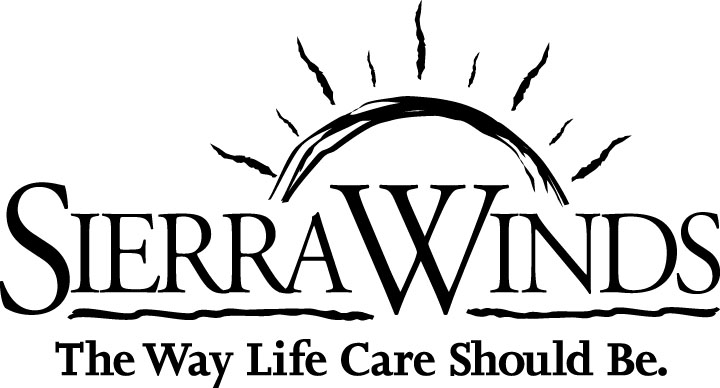 To Applicant: Sierra Winds is an equal opportunity employer and makes all employment decisions without regard to race, color, national origin, religion, sex, age, disability or status as a disabled veteran or veteran of the Vietnam era. We deeply appreciate your interest in our organization and assure you that we are sincerely interested in your qualifications. A clear understanding of your background and work history will aid us in placing you in the position that best meets your qualifications.PERSONAL INFORMATIONPLEASE PRINT  INFORMATION:Date: ______________________________Name___________________________________________________________________	___________________________________	Last								First			MiddleTelephone#: _______________				______Email_________________			______________Present Address _____________________________________________________________________________________________			Street				Apt.	City			State		Zip CodePrevious Address: ___________________________________________________________________________________________			Street				Apt.	City			State		Zip CodeHow long have you lived at present address? ___________   How long at previous address? _____________________________Are you at least 18 years old? _________  Are you legally eligible for employment in the USA? __     _____ Do you have reliable transportation to work? ______  _______Position(s) you are applying for: __________________________________________ Rate of pay expected per hour $ ________Work Status Needed (circle your preference):                   FULL-TIME                       PART TIME                             PRNPleas list your preferred shift (work hours):  1st Choice				 2nd Choice				Were you previously employed by Sierra Winds? ______ If yes, what year?____________________________________________Do you have any friends or relatives working for Sierra Winds? _____________________________________________________How did you learn of this position?											What is your salary expectation?______________________________________________________________________________On what date would you be available to begin work?_____________________________________________________________EMPLOYMENT RECORDList below present and past employment, beginning with your most recent. Please complete all information in full even when submitting a resume.1.  Company Name:__________________________________________________					_	Address:							Phone number:						Supervisor Name:													Position Held:														Start Date:				  End Date:				  Reason for leaving:													2.  Company Name:________________________________________________						_	Address:							Phone number:						Supervisor Name:													Position Held:														Start Date:				  End Date:				  Reason for leaving:													3.  Company Name:________________________________________________						_	Address:							Phone number:						Supervisor Name:													Position Held:														Start Date:				  End Date:				Reason for leaving:													4.  Company Name:________________________________________________						_	Address:							Phone number:						Supervisor Name:													Position Held:														Start Date:				  End Date:				  Reason for leaving:													May we contact your former employers? ____________ If not, which employers do you not want us to contact? _________Why would you like to work at Sierra Winds? _____________________________________________________________________EDUCATION High School		Name:	__________________________________	State:	_________ Did you graduate? ________GED			Where:	__________________________________	State:	_________College			Name:	__________________________________	State:	_________ How Long? ______________			Course of Study:_____________________________________________ Degree: _________________			Name:	__________________________________	State:	_________ How Long?_______________			Course of Study: ____________________________________________  Degree: _________________Other:			___________________________________________________________  How Long? ______________			Course of Study: ____________________________________________  Degree/Diploma__________Certifications or Licensures (Please be specific):________________________________________________________________________________________________________________________________________________________________________________________________________________________________________________________________________________________List any other experiences, skills, or qualifications that may benefit our organization: __________________________________________________________________________________________________________________________________________________________________________________________________________________________________________________________________________________________________________________________________________________________________________________________________________________________________________________________________________________________________________________________________________________________________________________MILTARY SERVICE RECORDWere you in the US Armed Forces?______  If so, what branch?______________________________________________Dates of duty: From_______________ to ______________   Rank at Discharge: ________________________________List duties in the service: ____________________________________________________________________________PROFESSIONAL REFERENCESNO RELATIVES PLEASE.Please read and sign below:	I understand that nothing contained in this application or in the interview process is intended to create an employment contract between me and Sierra Winds. If I am employed by Sierra Winds, I will be an employee-at-will. This means that both Sierra Winds and I have the right to terminate my employment at any time, for any reason, with or without cause. I also acknowledge that upon receiving an offer of employment, I will be required to successfully complete all pre-employment requirements such as a physical,  skin test, drug screen, background check, OIG and references.	The facts set forth in my application for employment are true and complete. I understand that if employed, false statements on this application shall be considered sufficient cause for dismissal. You are hereby authorized to make any investigation of my personal history and financial and credit record through any investigative or credit agencies or bureaus of your choice. In making this application for employment I authorize you to make an investigative consumer report whereby information is obtained through personal interviews with my neighbors, friends or others with whom I am acquainted. This inquiry, if made, may include information as to my character, general reputation, personal characteristics and mode of living. I understand that I have the right to make a written request within a reasonable period of time to receive additional, detailed information about the nature and scope of any such investigative report that is made.  Signature ________________________________________	Date: __________________________________Name: ______________________________________Occupation: _________________________________Address: _________________________________________________________________________________Phone #: _____________________________________Name: ______________________________________Occupation: _________________________________Address: _________________________________________________________________________________Phone #: _____________________________________Name: ______________________________________Occupation: _________________________________Address: _________________________________________________________________________________Phone #: _____________________________________Name: ______________________________________Occupation: _________________________________Address: _________________________________________________________________________________Phone #: _____________________________________